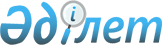 О внесении изменений и дополнения в постановление Правления Национального Банка Республики Казахстан от 15 сентября 2005 года № 108 "Об утверждении Правил выпуска, размещения, обращения и погашения краткосрочных нот Национального Банка Республики Казахстан"
					
			Утративший силу
			
			
		
					Постановление Правления Национального Банка Республики Казахстан от 29 декабря 2009 года № 117. Зарегистрировано в Министерстве юстиции Республики Казахстан 8 февраля 2010 года № 6036. Утратило силу постановлением Правления Национального Банка Республики Казахстан от 28 января 2016 года № 21      Сноска. Утратило силу постановлением Правления Национального Банка РК от 28.01.2016 № 21 (вводится в действие по истечении десяти календарных дней после дня его первого официального опубликования).      В соответствии с Законом Республики Казахстан от 30 марта 1995 года "О Национальном Банке Республики Казахстан" Правление Национального Банка Республики Казахстан ПОСТАНОВЛЯЕТ:



      1. В постановление Правления Национального Банка Республики Казахстан от 15 сентября 2005 года № 108 "Об утверждении Правил выпуска, размещения, обращения и погашения краткосрочных нот Национального Банка Республики Казахстан" (зарегистрированное в Реестре государственной регистрации нормативных правовых актов под № 3894) внести следующие изменения и дополнение:



      в Правилах выпуска, размещения, обращения и погашения краткосрочных нот Национального Банка Республики Казахстан, утвержденных указанным постановлением:



      в подпункте 2) пункта 1:



      слова "профессиональный участник" заменить словами "банк, являющийся профессиональным участником";



      слова "и дилерской" исключить;



      после слова "держателя" дополнить словами "либо лицензией на осуществление дилерской деятельности на рынке ценных бумаг".



      2. Настоящее постановление вводится в действие по истечении       четырнадцати дней со дня государственной регистрации в Министерстве юстиции Республики Казахстан.



      3. Департаменту монетарных операций (Герасименко Ю.В.):



      1) совместно с Юридическим департаментом (Уртембаев А.К.) принять меры к государственной регистрации в Министерстве юстиции Республики Казахстан настоящего постановления;



      2) в десятидневный срок со дня государственной регистрации в Министерстве юстиции Республики Казахстан довести настоящее постановление до сведения заинтересованных подразделений центрального аппарата, территориальных филиалов и представительств Национального Банка Республики Казахстан, Объединения юридических лиц "Ассоциация финансистов Казахстана", Агентства Республики Казахстан по регулированию и надзору финансового рынка и финансовых организаций, банков второго уровня, профессиональных участников рынка ценных бумаг, акционерного общества "Центральный депозитарий ценных бумаг".



      4. Контроль за исполнением настоящего постановления возложить на заместителя Председателя Национального Банка Республики Казахстан Альжанова Б.А.      Председатель

      Национального Банка                        Г. Марченко
					© 2012. РГП на ПХВ «Институт законодательства и правовой информации Республики Казахстан» Министерства юстиции Республики Казахстан
				